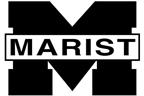 Marist Catholic High SchoolCollege Planning TimelineSENIOR YEARAugustAttend Essay and Common App WorkshopSeptemberDiscuss college application, financial aid from Colleges I will apply to in Naviance, Review all deadlinesFill out Teacher/Counselor Recommendation Survey in Naviance if you did not Check out ways to pay for college at www.federalstudentaid.govEarly SeptAsk teachers for letters of recommendations face to faceRequest teacher letter of recommendation in Naviance Notify counselor that you will need a counselor letter of recommendationCounselors present college information to students regarding application processUpdate College list in Naviance - move to schools I am applying to under my collegesRequest transcripts via NavianceRequest a copy of your unofficial transcript from counselorBe aware of the deadlines for SRAR (Self-Report Academic Record)Sign up to retake the SAT, ACT if needed.Senior College Night for Parents Sept 30thEarly Decision/Early Action Schools entered into NavianceSept 15thDeadline to ask teacher for a letter of recommendation ED/EAOctoberAttend College Fair at UofO  if you need to focus on college list- Fair is TBAStudents create their FAFSA I.DStart your CSS/Financial Aid ProfileCheck Deadlines for Applications, Scholarships and Financial Aid FormsParents attend Financial Aid Night Start applying for private scholarships, institutional scholarshipsED/EA applications complete and submitted online by November 1st NovemberCheck Scholarship List in SchoologyRegular Decision schools entered into NavianceEarlyComplete FAFSA collect data and keep in a fileNov 15th Deadline to ask teacher for a letter of recommendation for regular decision schoolsNov 30thUniversity of California Systems Applications Due **DecemberEarly DecAll applications to ALL universities complete and submitted onlineCheck Scholarship List in SchoologyJanuaryApply for OSAC if applying to Oregon schoolsFebruaryEnd of semester meeting and transcript reviews as well as college acceptance outcomes if any - Students should notify counselorSubmit CSS Profile forms and other financial aid forms if you did not earlierMid-Year Reports for College Applications sent by counselorsMarchLook for your Student Aid Report (SAR) 2-4 wks. after submittedReview SAR with parentsReview all financial aid letters and compare packagesContact the university if you have questionsAprilStudents should have all notifications and financial aid offers by April 1stMake a final Decision and notify other schoolsLet college know the financial aid you are acceptingSeparation Preparation for ParentsSeparation Preparation for students during Spring Testing Day, Exit Survey, Grad SurveyMayMay 1stNational Candidates Reply Date, notify and send depositsAdvanced Placement TestingSend AP scores to schools to earn college creditLate MayNotify counseling office of the school you choose to attend for final transcriptJuneGraduationRequest Transcript from LCC for College Now Credits